АДМИНИСТРАЦИЯ КОЛПАШЕВСКОГО РАЙОНА ТОМСКОЙ ОБЛАСТИПОСТАНОВЛЕНИЕ30.05.2024										         №   438О внесении изменения в приложение к постановлению Администрации Колпашевского района от 14.04.2022 № 483 «Об утверждении Порядка определения объёма и условия предоставления субсидии из бюджета муниципального образования «Колпашевский район» муниципальным бюджетным образовательным организациям и муниципальным автономным образовательным организациям на частичную оплату стоимости питания отдельных категорий обучающихся в муниципальных общеобразовательных организациях Колпашевского района, за исключением обучающихся с ограниченными возможностями здоровья и обучающихся по образовательным программам начального общего образования» В целях приведения муниципального правового акта в соответствие                     с законодательствомПОСТАНОВЛЯЮ: 1. Внести изменение в приложение к постановлению Администрации Колпашевского района от 14.04.2022 № 483 «Об утверждении Порядка определения объёма и условия предоставления субсидии из бюджета муниципального образования «Колпашевский район» муниципальным бюджетным образовательным организациям и муниципальным автономным образовательным организациям на частичную оплату стоимости питания отдельных категорий обучающихся в муниципальных общеобразовательных организациях Колпашевского района, за исключением обучающихся                          с ограниченными возможностями здоровья и обучающихся                                          по образовательным программам начального общего образования»                          (в редакции постановлений Администрации Колпашевского района                         от 26.12.2022 № 1502, от 26.01.2023 № 51, от 27.03.2023 № 289),                     изложив пункт 13 в следующей редакции:«13. Результаты предоставления Субсидии - организация обеспечения оплаты стоимости питания отдельных категорий обучающихся                                 в образовательной организации (за исключением обучающихся                                    с ограниченными возможностями здоровья и обучающихся                                        по образовательным программам начального общего образования).Показатели, необходимый для достижения результата предоставления Субсидии: Доля обучающихся в муниципальных общеобразовательных организациях, получающих частичную оплату стоимости питания,                                    в общей численности детей соответствующей категории (за исключением обучающихся с ограниченными возможностями здоровья                                                 и обучающихся 1-4 классов);Количество отдельных категорий обучающихся в образовательной организации за исключением обучающихся с ограниченными возможностями здоровья и обучающихся по образовательным программам начального общего образования, которым предоставлена оплата стоимости питания.».2. Настоящее постановление вступает в силу с даты его официального опубликования.3. Опубликовать настоящее постановления в Ведомостях органов местного самоуправления Колпашевского района и разместить                                  на официальном сайте органов местного самоуправления муниципального образования «Колпашевский район».Глава района									     А.Б.АгеевС.В.Браун4 22 50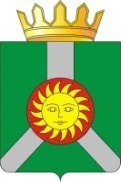 